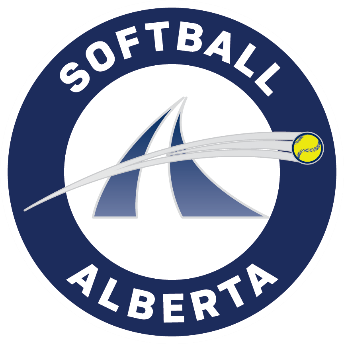 NCCP CLINIC HOST Softball Alberta is now accepting applications for teams, organizations, leagues or associations to host a NCCP (National Coaching Certification Program) Hybrid Competition Introduction Softball clinic. A hybrid clinic involves a combination of 3 three-hour virtual sessions with 2 days in person. Please note, the ‘certified coach on record’ for a team in a Provincial Championship that leads to Post-Provincial play (Western or Canadian Championship) are required to be Competition-Introduction Certified. For Canadian Championships only the following applies: Any other coach wishing to go on the field must be at least Comp Intro Trained.Hosts are responsible for the planning and organization of the clinic which includes:Securing a classroom and gymnasium for 2 days, which would include paying for the school/facility, use of a screen and digital projector/smart board to show PowerPoint presentation, whiteboard/flip chart and speakers for video in the room. Please ask about time necessary for both classroom and gym/fieldhouse when sending in application.Providing a contact person which would include the opening up of the facility on the two days of the clinic and communication with the instructor ahead of clinic to ensure all supplies are taken care of.Equipment required: at least one ball per person in attendance along with other equipment deemed necessary by the instructor.Softball  is responsible for the following:Scheduling an instructor for the course and ensuring that the instructor contacts the host prior to the clinicSetting up an online registration link for coaches to register for the clinic. This will be posted on Softball Alberta’s website. Coaches will use this link to also pay for their clinic registration (directly to Softball Alberta). Setting up the Zoom link for the virtual sessions and sending that information, including the electronic workbook, to each registered coach in a timely manner. Pay the expenses of the instructor including their honorarium, travel expenses, accommodations expenses and any other incidental expenses to instruct the clinics.Providing all the Competition-Introduction clinic material and Softball Canada Rulebook to each participant at the in person weekend. Should you wish to book a clinic please contact Softball Alberta as soon as possible, so that we may begin the process of planning a clinic in your community. Clinics should be applied for no less than 3 weeks before the clinic date. All clinics will be posted on our website at www.softballalberta.ca once the clinic is confirmed.** Clinics must have a minimum of 8 coaches registered to go forward. If you are having trouble registering the minimum of 8 coaches, it is recommended to try partnering with another association close to you.Softball Alberta9860 – 33 AvenueEdmonton, AB T6N 1C6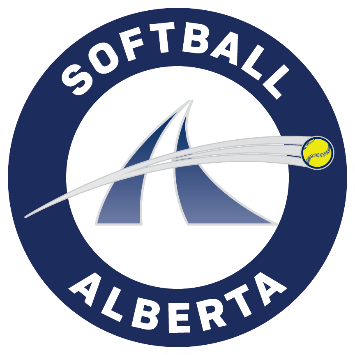 780.461.7735780.461.7757kim@softballalberta.cawww.softballalberta.caSoftball Alberta NCCP Clinic Application:HYBRID Competition-IntroductionCOST:	 	Virtual Sessions (3): $15 each – paid directly from registered coach to Softball Alberta		In Person Session: $135 + GST – paid directly from registered coach to Softball Alberta

Softball Alberta reserves the right to decline clinic opportunities based on the location and the number of clinics that will be offered in any one area or zone, based on the total number of clinics offered in any one year.Hosting Requirements Checklist	I have read NCCP Clinic Hosting Opportunity and the Hosting Requirements Checklist and understand what is required as a host and what Softball Alberta’s responsibilities are. I will provide the necessary equipment and understand that, if not provided, future clinic applications by my association may be denied. Date:         				Signature:      **Type date and name into boxes to act as a signature if completing the online fillable form**Association/Organization:Clinic Location:Address of Clinic:Requested Dates of In Person Session: Alternate Dates Choice:Clinic Contact:Address:City / Postal Code:Phone H:Phone C:Email:Classroom AND Gymnasium space for 2 weekendsPayment of facilitiesScreen and digital projector for PowerpointWhiteboard/flip chartSpeakers for videoOne ball per personOther equipment as discussed with instructorContact made with Learning Facilitator one week prior to scheduled clinic